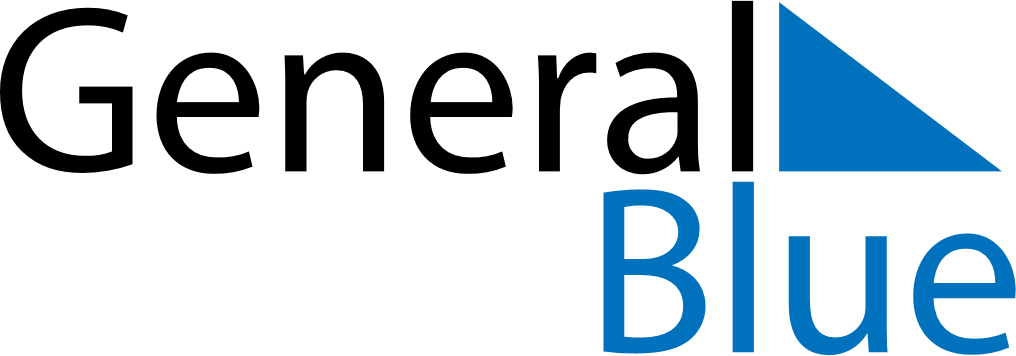 Bermuda 2020 HolidaysBermuda 2020 HolidaysDATENAME OF HOLIDAYJanuary 1, 2020WednesdayNew Year’s DayApril 10, 2020FridayGood FridayMay 29, 2020FridayBermuda DayJune 15, 2020MondayNational Heroes DayJuly 30, 2020ThursdayEmancipation DayJuly 31, 2020FridaySomers’ DaySeptember 7, 2020MondayLabour DayNovember 11, 2020WednesdayRemembrance DayDecember 25, 2020FridayChristmas DayDecember 26, 2020SaturdayBoxing DayDecember 28, 2020MondayBoxing Day (substitute day)